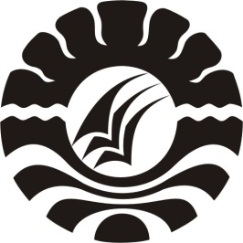 SKRIPSIPENERAPAN PENDEKATAN KONTEKSTUAL PADA MATA PELAJARAN MATEMATIKA UNTUK MENINGKATKAN HASIL BELAJAR SISWA  KELAS V SD NEGERI 12 BABANA KECAMATAN UJUNG LOE KABUPATEN BULUKUMBAABSALON E. NESANPROGRAM STUDI PENDIDIKAN GURU SEKOLAH DASARFAKULTAS ILMU PENDIDIKAN UNIVERSITAS NEGERI MAKASSAR2016